The Missing Links to LinkedIn Success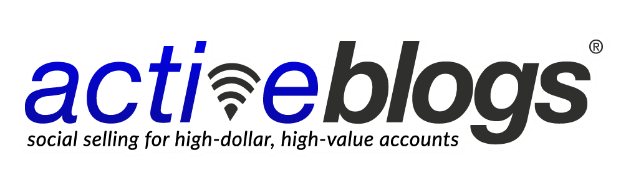 The LinkedIn Publication Matrix TemplateLinkedIn Publication Outline | Target publish date: xx/xx/xx↓↓↓ Insert draft/copy below ↓↓↓Introduction:Body/Key Points:Conclusion:600-800 words totalPost TopicHigh level idea of what the article topic is.HeadlineSave until the very end to develop.TeaserSave until the end — this is what you will use as the post text when you share your publication.Introduction1-2 short paragraphs (2-4 sentences per paragraph) that introduce the topic and provide some background on its importance. The introduction should give the reader an idea of where the article is going.Resource: Key Point 1Write about each key point separately, keeping in mind how each point supports the overall message of the article. This is where you provide details (facts, quotes, examples, statistics — including links to resources). Limit each key point to 2-3 paragraphs (3-4 sentences per paragraph). Each key point should have its own subhead.Resource: Key Point 2Resource: Key Point 3Resource:Additional Key PointsCraft a conclusion that wraps up the article and ties into the call to action. A paragraph that summarizes the article in 2-4 sentences, with some compelling information about the topic. The conclusion should include a call to action (what you want the reader to do — i.e., contact you for help with their problem related to the topic).Call to ActionPitch or action you’d like the reader to take.For example: “Need help with XYZ, Take XYZ Action Here” (add relevant link or action-taking information).Featured ImageAdditional Notes